Отчет МБОУ СОШ№30                                                                                                                     о проведении открытого урока ОБЖВ соответствии с письмом Министерства образования и науки РСО-Алания 30 апреля в 9-10 классах  прошел открытый урок ОБЖ. Педагого-организатор ОБЖ Ефименко В.А.   на уроке говорил о правилах поведения на воде, на природе, при возникновении ЧС. Помимо теоретического занятия были проведены практические занятия по поведению в чрезвычайных ситуациях, основам оказания первой помощи пострадавшим. Все участники Всероссийского открытого урока по «Основам безопасности жизнедеятельности» получили памятки по правилам поведения в различных чрезвычайных ситуациях.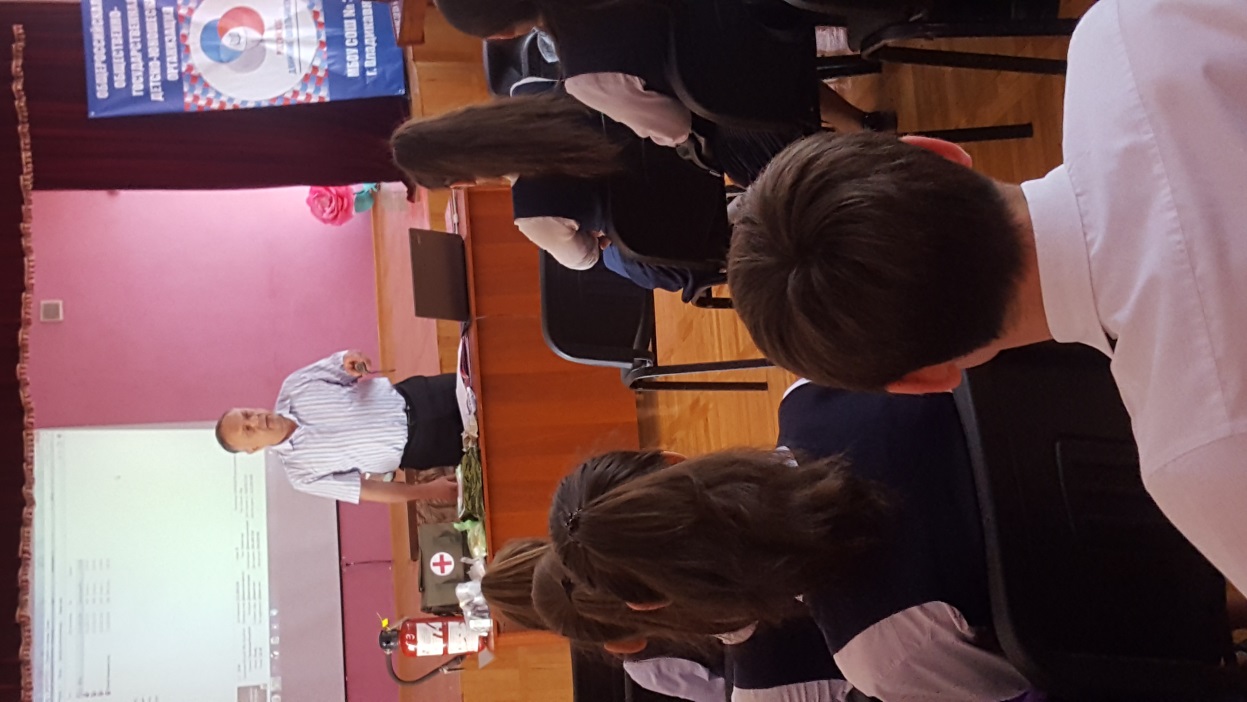 